Üb. I Wie heißen die Berufe?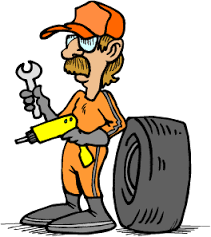 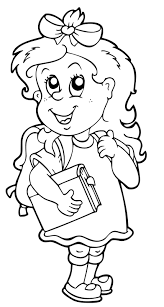 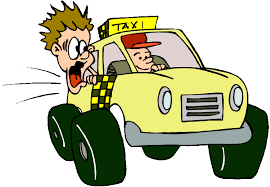 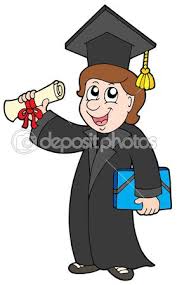 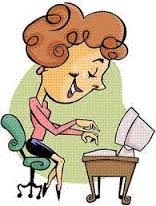 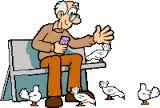 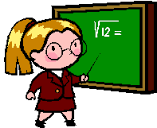 Üb. II Was ist falsch?Nenne die richtigen Berufsnamen!der chaMeniker -	 __________________________________die kreSetärin -	 __________________________________die rerinLeh -		__________________________________der tnerRen -		__________________________________die leSchürin -		__________________________________der xiTafahrer -	__________________________________der dentStu - 		__________________________________Üb. III Was sind sie von Beruf? Ergänze dem Beispiel nach!Was ist Jule von Beruf?		- Sie ist Sekretärin von Beruf. Was ist Peter von Beruf?- ______________________________________________________ .Was ist Marie von Beruf?		- ______________________________________________________ . Was ist Diana von Beruf?	- ______________________________________________ .Was ist dein Opa von Beruf?		- ______________________________________________ . 	Was ist dein Bruder von Beruf?		- ______________________________________________ . Was bist du und was sind deine  Eltern von Beruf? ……………………………………………………………………………………………………………………………………………………………………………………………………………………………………………………………………….. .